Beste patiënt,Uw huisarts heeft een ‘voortraject voor personen met diabetes type 2’ voor u opgemaakt. Daarmee wordt u beter begeleid bij uw diabetes. Het voortraject komt in de plaats van de diabetespas.
Nadat uw arts nomenclatuur 102852 heeft geactiveerd en met de voorschriften:2 x 30 minuten dieetadvies binnen het voortraject diabetes”
4 x 30 minuten educatie binnen het voortraject diabetes, individueel, als diabeteseducator of diëtist of een combinatie van beidenWelke voordelen heeft het voortraject voor u?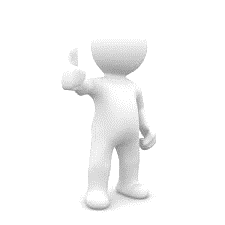 Een duidelijke bespreking van uw diabetes en een betere jaarlijkse opvolging bij uw huisarts.Een gedeeltelijke terugbetaling van het dieetadvies bij de diëtist en bij de podoloog en een volledige terugbetaling van de educatie, als u een voorschrift krijgt van de huisarts! ! Vermeld ook aan uw diëtist, diabeteseducator of podoloog dat u in het voortraject bent opgenomenWat krijgt u terugbetaald?2 consultaties van 30 minuten dieetadvies per jaar aan €20 per 30 minuten, waarvan €15 (€18 bij verhoogde tegemoetkoming) terugbetaald wordt.  2 consultaties van 45 minuten bij de podoloog, indien uw huisarts beslist dat u daarvoor in aanmerking komt, aan €30 per 45 minuten, waarvan €22,5 (€27 bij verhoogde tegemoetkoming) terugbetaald wordt.4 consultaties van 30 minuten educatie. Deze zijn volledig terugbetaald.
U betaalt geen remgeld.Wat is een voortraject?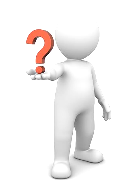 Het voortraject is er voor mensen met diabetes type 2 die geen tegemoetkomingen of voordelen hebben.Heeft u een zorgtraject of wordt u in het ziekenhuis opgevolgd? Dan kunt u geen voortraject krijgen.Uw huisarts verlengt uw voortraject elk jaar. Daarvoor moet u wel een Globaal Medisch Dossier (GMD) hebben bij uw huisarts.    .be
- conventionele voedings- en dieetleer	
- diabeteseducator/gezondheidsconsulent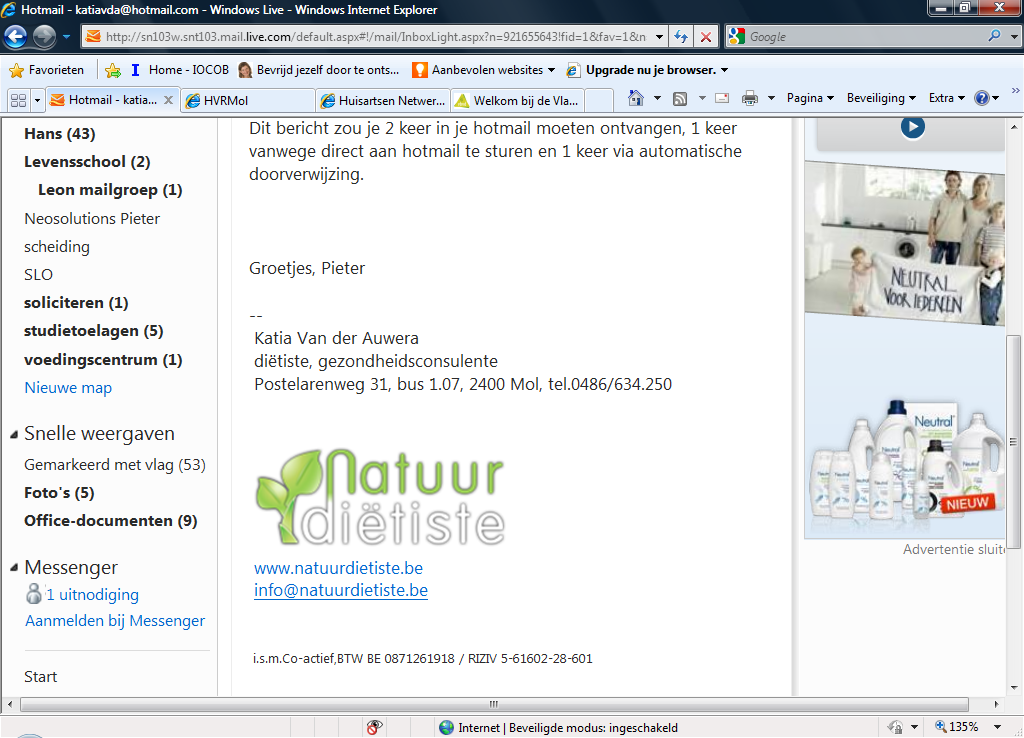 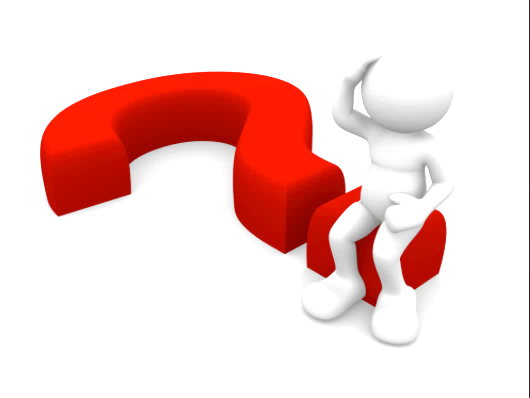 